Администрация Дзержинского районаКрасноярского краяПОСТАНОВЛЕНИЕс.Дзержинское13.03.2020										№ 158-пО внесении изменений в постановление администрации Дзержинского района от 18.12.2018 № 578-п «О создании районной комиссии по предупреждению и ликвидации чрезвычайных ситуаций и обеспечению пожарной безопасности Дзержинского района»В соответствии с Федеральным законом от 21.12.1994 № 68-ФЗ «О защите населения и территорий от чрезвычайных ситуаций природного и техногенного характера», постановлением Правительства Российской Федерации от 30.12.2003 № 794 «О единой государственной системе предупреждения и ликвидации чрезвычайных ситуаций», Законом Красноярского края от 10.02.2000 № 9-631 «О защите населения и территории Красноярского края от чрезвычайных ситуаций природного и техногенного характера», постановлением Совета администрации Красноярского края от 15.04.2004 № 92-п «О территориальной подсистеме единой государственной системы предупреждения и ликвидации чрезвычайных ситуаций Красноярского края», руководствуясь ст. 19 Устава района, ПОСТАНОВЛЯЮ:1. Внести изменения в состав комиссии по предупреждению и ликвидации чрезвычайных ситуаций и обеспечению пожарной безопасности Дзержинсого района, согласно приложению № 1.2. Контроль за исполнением постановления оставляю за собой.3. Постановление вступает в силу в день, следующий за днем его официального опубликования.Временно исполняющийобязанности главыДзержинского района							В.Н. ДергуновПриложениек постановлению администрации районаот 13.02.2020 № 158-пСОСТАВпо предупреждению и ликвидации чрезвычайных ситуаций и обеспечению пожарной безопасности Дзержинсого района№п.п.Фамилия, имя, отчествоДолжностьТел. служебный1.Дергунов Виктор НиколаевичВременно исполняющий обязанности главы Дзержинского района, председатель КЧС и ПБ9-06-122.Астафьев Алексей ВасильевичНачальник ПСЧ-39 10 ПСО ФПС ГПС ГУ МЧС России по Красноярскому краю, заместитель председателя КЧС и ПБ9-15-563.Сухарев Сергей НиколаевичЗаместитель главы района по сельскому хозяйству и оперативному управлению, заместитель председателя КЧС и ПБ9-06-134.Никитин Степан Сергеевич Главный специалист по ГО и ЧС, секретарь комиссии9-06-18Члены комиссии:Члены комиссии:Члены комиссии:Члены комиссии:5.Мошковский Сергей ПетровичНачальник МО МВД РФ «Дзержинский»9-13-566.Новичёнок Сергей НиколаевичНачальник Дзержинского ЛТЦПАО «Ростелеком»9-00-007.Бегунков Юрий АлександровичНачальник ДФ ПАО МРСК «Сибири»9-14-409-15-498.Накладыч Вячеслав ВикторовичВоенный комиссар Тасеевского и Дзержинского района в Красноярском крае (по согласованию)2-16-54 (Тасеево)9.Самохвалов Вячеслав АлександровичНачальник ОНД и ПР по Тасеевскому и Дзержинскому районам9-12-2410.Кравченко Дмитрий ВладимировичДиректор ДФ АО «КрайДЭО»9-01-9111.Голюков Сергей НиколаевичГен. директор ОАО «Дзержинское АТП»9-13-3112.Аверьянов Олег МихайловичНачальник отдела ветеринарии по Дзержинскому району9-14-3613.Егорова Татьяна ВикторовнаНачальник финансового управления9-02-7414.Садовский Алексей АлександровичНачальник структурного подразделения в с. Дзержинском ГП КК «ЦРКК»-15.Пятков Олег ВикторовичГлавный врач КГБУЗ «Дзержинская РБ»9-01-4916.Яньков Николай АлександровичДиректор ЕДДС9-01-1817.Филистович Михаил ПавловичДиректор МУП «ДКП»9-06-1818.Безгодов Николай ПрокопьевичНачальник территориального отдела Управления Роспотребнадзора по Красноярскому краю в г. Канске (по согласованию)8 (39161) 2-71-88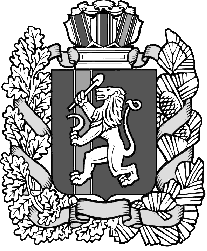 